Nr. 5195 / 13.03.2024ANUNȚProgram anual și anunț de participare privind finanțarea nerambursabilă din fonduri publice a programelor, proiectelor sportive și de tineret, cultură, culte, din bugetul Comunei Cernat  pe anul 2023, conform Legii nr. 350/2005Informații generale privind autoritatea contractantă. în special denumirea, codul fiscal, adresa, numărul de telefon, telefax și/sau adresa de e-mail ale persoanei de contact:  	Comuna Cernat, cu sediul în sat Cernat, nr. 456, județul Covasna, telefon: 0267/367.501, fax: 0372/250.275, e-mail: cernat@cv.e-adm.ro, cod fiscal 4404338.Reglementări legale privind acordarea de finanțare nerambursabilă:În baza Legii nr. 350/2005 privind regimul finanțărilor nerambursabile din fonduri publice alocate pentru activități nonprofit de interes general, cu modificările și completările ulterioare și H.C.L. Comuna Cernat nr. 6/01.02.2024  privind aprobarea bugetului pe anul 2024.Perioada de finanțare: anul 2024.Suma totală alocată de la bugetul local este de 210.000 lei si va fii  defalcată pe domenii de activitate astfel: 40.000 lei pentru sport și tineret, 100.000 lei pentru cultură și 70.000 lei pentru culte.Criteriile de acordare a finanțărilor nerambursabile sunt cele prezentate în Regulamentul privind regimul finanțărilor nerambursabile alocate de la bugetul local pentru activitățile nonprofit de interes local.Documentația de solicitare a finanțării nerambursabile se poate descărca de pe site-ul autorității contractante www.csernaton.ro sau se poate procura de la sediul Comunei Cernat, sat Cernat, nr. 456, județul Covasna. Data limită pentru depunerea propunerilor de proiecte: 05.04.2024, ora 14.00, locul: Comuna Cernat, satul Cernat, nr. 456, județul Covasna.Conform art. 20, alin. 2 din Legea 350/2005, din motive de urgență, Comuna Cernat are dreptul de a accelera aplicarea procedurii de selecție de proiecte prin reducerea numărului de zile, în caz contrar ar cauza prejudicii autorității finanțatoare.Motivele reducerii termenului prevăzut la alin. (1). se datorează faptului că la nivelul comunei sunt câteva obiceiuri tradiționale la prima jumătate a anului, care ar face obiectul mai multor proiecte, care nu ar putea fii derulate în cazul în care termenul de depunere ar fi 30 de zile de la apariție.Perioada la care se desfășoară selecția de proiecte, verificarea eligibilității, a îndeplinirii criterilor referitoare la capacitatea tehnică și financiară și evaluarea propunerilor de proiecte este: 08.04.2024 - 09.04.2024.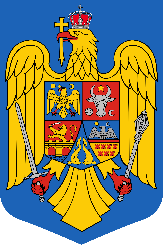 ROMÂNIA Județul Covasna - Comuna Cernat PRIMAR527070 - Cernat nr. 456Tel: 0267-367501- Fax: 0267-367488e-mail: csernatonkozseg@yahoo.com - comunacernat@yahoo.com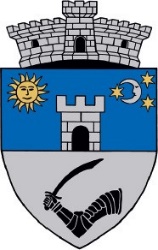 